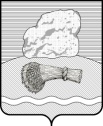 РОССИЙСКАЯ ФЕДЕРАЦИЯКалужская областьДуминичский районАдминистрация сельского поселения«СЕЛО ЧЕРНЫШЕНО» ПОСТАНОВЛЕНИЕ«09» июля 2021 года                                                                                            № 32О внесении изменений и дополнений в Кодекс этики и служебного поведениямуниципальных служащих администрациисельского поселения «Село Чернышено»,утвержденный постановлением администрации сельского поселения «Село Чернышено» от 15.04.2016г  №23В соответствии с Федеральным законом от  06 октября 2003 года № 131- ФЗ «Об общих принципах местного самоуправления в Российской Федерации», частью 1 статьи 15.1, частью 3 статьи 13 Федерального закона  от 02.03.2007 №25-ФЗ «О муниципальной службе в Российской Федерации», Федеральным законом от 25.12.2008 №273-ФЗ «О противодействии коррупции», Уставом сельского поселения «Село Чернышено», администрация сельского поселения «Село Чернышено» ПОСТАНОВЛЯЕТ: 1. Внести в Кодекс этики и служебного поведения муниципальных служащих администрации сельского поселения «Село Чернышено», утвержденный постановлением администрации сельского поселения «Село Чернышено» от 15.04.2016 №23 (далее – Кодекс этики и служебного поведения) следующие изменения: 1.1. Пункт 2.3 Кодекса этики и служебного поведения дополнить подпунктами 2.3.5 и 2.3.6 следующего содержания:«2.3.5. Муниципальный служащий обязан предоставлять сведения представителю нанимателю об адресах сайтов и (или) страниц сайтов в информационно-телекоммуникационной сети "Интернет", на которых гражданин, претендующий на замещение должности муниципальной службы, муниципальный служащий размещали общедоступную информацию, а также данные, позволяющие их идентифицировать: 1) гражданин, претендующий на замещение должности муниципальной службы - при поступлении на службу за три календарных года, предшествующих году поступления на муниципальную службу;2) муниципальный служащий - ежегодно за календарный год, предшествующий году представления указанной информации, за исключением случаев размещения общедоступной информации в рамках исполнения должностных обязанностей муниципального служащего.  2.3.6. Муниципальный служащий, являющийся руководителем органа местного самоуправления, аппарата избирательной комиссии муниципального образования, заместитель указанного муниципального служащего в целях исключения конфликта интересов не могут представлять интересы муниципальных служащих в выборном профсоюзном органе данного органа местного самоуправления, аппарата избирательной комиссии муниципального образования в период замещения ими соответствующей должности.»           2. Настоящее Постановление вступает в силу после его обнародованияи подлежит размещению на официальном сайте органов местного самоуправления сельского поселения «Село Чернышено» http://chernisheno.ru/.3.  Контроль за исполнением настоящего постановления оставляю за собой.Глава  администрации                                          М.В.Шавелкина